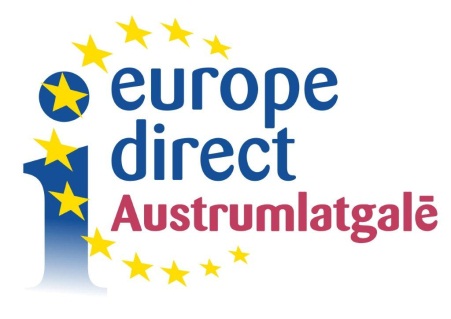 Īso piegādes ķēžu veidošanās un attīstības veicināšana, popularizējot bioloģiski ražotas pārtikas pieejamību vietējā mērogāIzbraukuma seminārs potenciālajiem vietējo pārtikas preču pircējiem un esošajiem un potenciālajiem vietējiem ražotājiem (zemnieku saimniecībām, mājražotājiem)Norises laiks: 12.12.2014.Norises vieta: "Dzīles", Malnava, Malnavas pagasts, Kārsavas novads, LV-5750                        „Piena krasts”, Ornicāni, Viļānu pagasts, Viļānu novads, LV - 4650LaiksMaršrutsSatursLektors9:00 – 10:00Rēzekne - MalnavaRēzekne - MalnavaRēzekne - Malnava10:00 – 10:30IK „Dzīles”Eiropas Savienības finansētu projektu rezultātā izveidotās maiznīcas „Dzīles” labās prakses piemērs un pieredze, cepot maizi arī no bioloģiskajiem miltiem.Aina BarsukovaIK „Dzīles” īpašniece10:30 – 11:45IK „Dzīles”Pārtikas un veterinārā dienesta prasības pārtikas ražošanas uzņēmumiem mājas apstākļos.Ināra DzindzukaPVD Ziemeļlatgales pārvaldes valsts pārtikas inspektore11:45 – 12:00IK „Dzīles”Kafijas pauzeKafijas pauze12:00 – 13:30Malnava - ViļāniMalnava - ViļāniMalnava - Viļāni13:30 – 14:00LPKS „Viļāni”Veiksmīgas kooperācijas pieredze Lauksaimniecības pakalpojumu kooperatīvajā sabiedrībā „Viļāni”.Bioloģiskās piena produkcijas ražošanas līnijas ieviešanas ideja, tās īstenošanas iespējas un mērķi, piesaistot ES atbalstu.Aija KisirevskaLPKS „Viļāni” vadītāja14:00 – 16:00LPKS „Viļāni”Pieprasījuma tendences Eiropas Savienībā un Latvijā pēc tīras un dabīgas, vietēji audzētas, sezonālas pārtikas .Brigita PuriņaLatvija Expo 2015 pārtikas projektu vadītāja16:00 – 16:20LPKS „Viļāni”Kafijas pauzeKafijas pauze16:20 – 17:20Viļāni – RēzekneViļāni – RēzekneViļāni – Rēzekne